§484-B.  Additional standards for quarries and excavationsIn addition to other standards required by or pursuant to this article, a quarry or an excavation for borrow, clay, topsoil or silt that is licensed pursuant to this article, regardless of the date of licensing, must meet the following minimum standards concerning dust control and spill prevention.  [PL 2005, c. 158, §1 (NEW).]1.  Spill prevention.  Refueling operations, oil changes and other maintenance activities requiring the handling of fuels, petroleum products, hydraulic fluids and other on-site activity involving the storage or use of products that, if spilled, may contaminate groundwater, must be conducted in accordance with the department's spill prevention, control and countermeasures plan.  Petroleum products and other substances that may contaminate groundwater must be stored and handled over impervious surfaces that are designed to contain spills.  The spill prevention, control and countermeasures plan must be posted at the site.[PL 2005, c. 158, §1 (NEW).]2.  Dust control.  Dust generated by activities at an excavation site, including dust associated with traffic to and from the excavation site, must be controlled by sweeping, paving, watering or other best management practices for control of fugitive emissions.  Dust control methods may include the application of calcium chloride, as long as the manufacturer's guidelines are followed.  Visible emissions from a fugitive emission source may not exceed an opacity of 20% for more than 5 minutes in any one-hour period.[PL 2005, c. 158, §1 (NEW).]The department may require that a quarry or excavation take additional measures or provide additional information when necessary to meet the standards for development set forth in section 484.  [PL 2005, c. 158, §1 (NEW).]SECTION HISTORYPL 2005, c. 158, §1 (NEW). The State of Maine claims a copyright in its codified statutes. If you intend to republish this material, we require that you include the following disclaimer in your publication:All copyrights and other rights to statutory text are reserved by the State of Maine. The text included in this publication reflects changes made through the First Regular and First Special Session of the 131st Maine Legislature and is current through November 1, 2023
                    . The text is subject to change without notice. It is a version that has not been officially certified by the Secretary of State. Refer to the Maine Revised Statutes Annotated and supplements for certified text.
                The Office of the Revisor of Statutes also requests that you send us one copy of any statutory publication you may produce. Our goal is not to restrict publishing activity, but to keep track of who is publishing what, to identify any needless duplication and to preserve the State's copyright rights.PLEASE NOTE: The Revisor's Office cannot perform research for or provide legal advice or interpretation of Maine law to the public. If you need legal assistance, please contact a qualified attorney.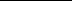 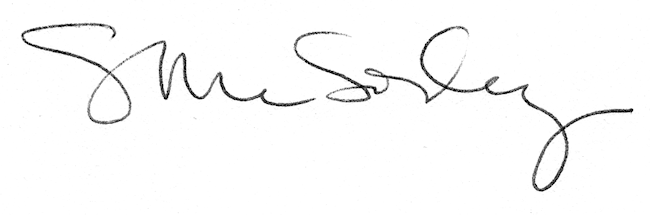 